Beverly Cleary
Children's Choice Award  2014-2015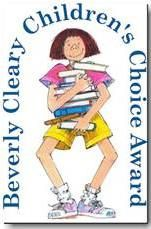 Leopard and Silkie: One Boy’s Quest to Save the Seal Pups  by Brenda Peterson.  AR 3.6

Letters to Leo
by Amy Hest AR 3.2 

The Secret Chicken Society 
by Judy Cox  AR 3.2

Third Grade Angels
by Jerry Spinelli AR 2.9 

Violet Mackerel’s Brilliant Plot
by Anna Branford AR 5.2

The Year of the Book
by Andrea Cheng AR 3.6Beverly Cleary
Children's Choice Award  2014-2015Leopard and Silkie: One Boy’s Quest to Save the Seal Pups  by Brenda Peterson.  AR 3.6

Letters to Leo
by Amy Hest AR 3.2 

The Secret Chicken Society 
by Judy Cox  AR 3.2

Third Grade Angels
by Jerry Spinelli AR 2.9 

Violet Mackerel’s Brilliant Plot
by Anna Branford AR 5.2

The Year of the Book
by Andrea Cheng AR 3.6Beverly Cleary
Children's Choice Award  2014-2015Leopard and Silkie: One Boy’s Quest to Save the Seal Pups  by Brenda Peterson.  AR 3.6

Letters to Leo
by Amy Hest AR 3.2 

The Secret Chicken Society 
by Judy Cox  AR 3.2

Third Grade Angels
by Jerry Spinelli AR 2.9 

Violet Mackerel’s Brilliant Plot
by Anna Branford AR 5.2

The Year of the Book
by Andrea Cheng AR 3.6Beverly Cleary
Children's Choice Award  2014-2015Leopard and Silkie: One Boy’s Quest to Save the Seal Pups  by Brenda Peterson.  AR 3.6

Letters to Leo
by Amy Hest AR 3.2 

The Secret Chicken Society 
by Judy Cox  AR 3.2

Third Grade Angels
by Jerry Spinelli AR 2.9 

Violet Mackerel’s Brilliant Plot
by Anna Branford AR 5.2

The Year of the Book
by Andrea Cheng AR 3.6Beverly Cleary
Children's Choice Award  2014-2015Leopard and Silkie: One Boy’s Quest to Save the Seal Pups  by Brenda Peterson.  AR 3.6

Letters to Leo
by Amy Hest AR 3.2 

The Secret Chicken Society 
by Judy Cox  AR 3.2

Third Grade Angels
by Jerry Spinelli AR 2.9 

Violet Mackerel’s Brilliant Plot
by Anna Branford AR 5.2

The Year of the Book
by Andrea Cheng AR 3.6Beverly Cleary
Children's Choice Award  2014-2015Leopard and Silkie: One Boy’s Quest to Save the Seal Pups  by Brenda Peterson.  AR 3.6

Letters to Leo
by Amy Hest AR 3.2 

The Secret Chicken Society 
by Judy Cox  AR 3.2

Third Grade Angels
by Jerry Spinelli AR 2.9 

Violet Mackerel’s Brilliant Plot
by Anna Branford AR 5.2

The Year of the Book
by Andrea Cheng AR 3.6Beverly Cleary
Children's Choice Award  2014-2015Leopard and Silkie: One Boy’s Quest to Save the Seal Pups  by Brenda Peterson.  AR 3.6

Letters to Leo
by Amy Hest AR 3.2 

The Secret Chicken Society 
by Judy Cox  AR 3.2

Third Grade Angels
by Jerry Spinelli AR 2.9 

Violet Mackerel’s Brilliant Plot
by Anna Branford AR 5.2

The Year of the Book
by Andrea Cheng AR 3.6Beverly Cleary
Children's Choice Award  2014-2015Leopard and Silkie: One Boy’s Quest to Save the Seal Pups  by Brenda Peterson.  AR 3.6

Letters to Leo
by Amy Hest AR 3.2 

The Secret Chicken Society 
by Judy Cox  AR 3.2

Third Grade Angels
by Jerry Spinelli AR 2.9 

Violet Mackerel’s Brilliant Plot
by Anna Branford AR 5.2

The Year of the Book
by Andrea Cheng AR 3.6